                        LODGING OF AN ELECTRONIC COPY OF THE THESIS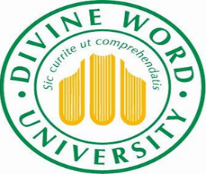 Policy on Digital Deposit of Research ThesesTheses for doctoral and master by research degrees must now be deposited in digital as well as print format. The print version remains the copy of record.In order to ensure this is done, a “Statement of Access” written into the thesis will be worded as:Receipt of thesisThe library will provide the Postgraduate Research Centre each year with a list of theses received.